Муниципальный комитет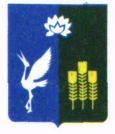 Прохорского сельского поселенияСпасского муниципального районаПриморского краяРешение23.12.2019		                                  с. Прохоры				       № 250Об отмене Решения муниципального комитета Прохорского сельского поселения Спасского муниципального района от 07 октября 2019 года № 232 «О передаче полномочий по осуществлению внутреннего муниципального финансового контроля Прохорского сельского поселения органу внутреннего муниципального финансового контроля администрации Спасского муниципального района»В соответствии с Федеральным законом «Об общих принципах организации местного самоуправления в РФ» от 06.10.2003 года № 131-ФЗ, Уставом Прохорского сельского поселения, муниципальный комитет Прохорского сельского поселенияРЕШИЛ:Признать утратившим силу Решение муниципального комитета Прохорского сельского поселения Спасского муниципального района от 07 октября 2019 года № 232 «О передаче полномочий по осуществлению внутреннего муниципального финансового контроля Прохорского сельского поселения органу внутреннего муниципального финансового контроля администрации Спасского муниципального района».Настоящее решение вступает в силу со дня его официального опубликования.Контроль за исполнением настоящего решения оставляю за собой.Глава Прохорского сельского поселения					Кобзарь В.В.